Maatschappelijk werker sociale dienst WZC (B1-B3)Kortrijk als werkgeverElke dag zet je je samen met meer dan 1800 collega's van stad en OCMW in voor dé Kortrijkzaan. Ons aanbod qua dienstverlening is zeer divers, denk maar aan sport, cultuur, burgerzaken, kinderopvang, thuiszorg, sociale tewerkstelling, onderwijs, integratie, stadsontwikkeling, huisvuilophaling, groen, parkeerbeleid, armoedebestrijding, schuldhulpverlening, evenementen, economie, wegenwerken, woonzorgcentra... De uitdagingen voor de diensten en de medewerkers zijn dan ook groot en evolueren voortdurend. Samen zorgen we ervoor dat het aanbod afgestemd is op de wensen en behoeften van de inwoners van stad Kortrijk, samen maken we van Kortrijk de beste stad van Vlaanderen. VisieKortrijk kiest voor op-en-top klantentevredenheid dankzij snelle en slimme dienstverlening. Kortrijk is een stad waar iedereen meetelt. Kortrijk is trendsetter in Vlaanderen vanuit sterke partnerships en dankzij de inzet van medewerkers met een zeg-en-doe-mentaliteit. En dat weerspiegelt zich in onze waarden. WaardenOnze waarden en bedrijfscultuur spelen een cruciale rol in ons verhaal. We vinden het belangrijk dat elke medewerker de Kortrijkse waarden uitdraagt. Ben je ondernemend? Heb je respect voor andere meningen? Durf je open communiceren? En ben je een echte teamplayer. Dan zal je je helemaal kunnen vinden in onze filosofie. Kom meer te weten over onze missie en waarden.Het organogram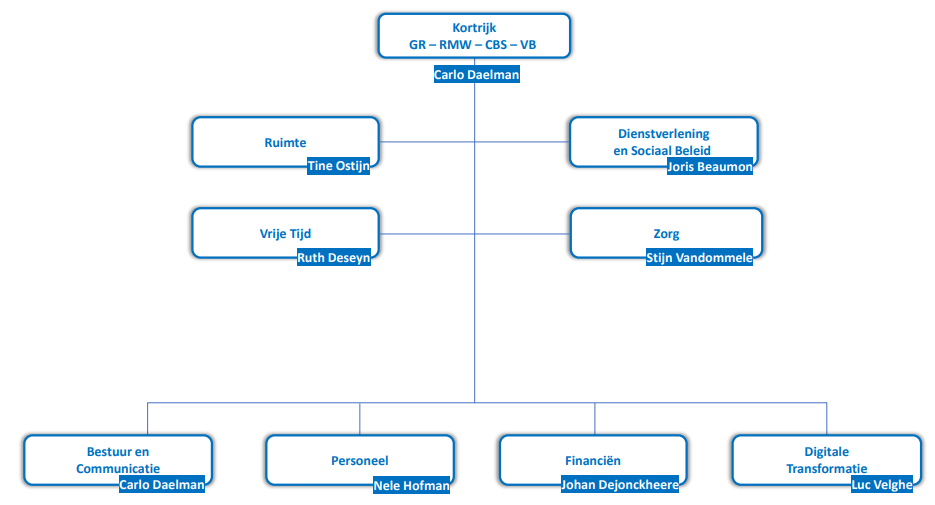 FunctiegegevensFormele Functiebenaming:	Maatschappelijk werker sociale dienst WZCDirectie:		 		ZorgTeam:				Team sociaal wonen Loonschaal:			B1-B3Rapporteert aan:	 		Teamverantwoordelijke wonen met zorgIn welk team kom je terecht?Wat is het doel van de functie?Je verleent eerstelijnshulp aan de bewoners op alle levensdomeinen, met focus op het ondersteunen in het woongebeuren en het opvolgen en verbeteren van de samenlevingscontext. Je bemiddelt tussen partijen bij geschillen van woonproblematieken en vervult de taken inherent aan het eigenaarschap van de woningen.Je beheert en behandelt de opnamevragen voor alle eigen woonvoorzieningen. Je zorgt voor het psychosociaal welzijn van de bewoners tijdens de bewoning en je bent verantwoordelijk voor het cliëntgericht en multidisciplinair overleg voor de hulp- en zorgbemiddeling en -coördinatie.Wat zijn jouw verantwoordelijkheden?Je begeleidt bewoners en kandidaat-bewoners bij vragen en problemen i.v.m. wonen in het algemeen en neemt specifieke plaatsing- en bemiddelingsopdrachten aan teneinde hun woonsituatie te optimaliseren en hen menswaardig te laten wonen.je helpt om vragen van praktische, materiële, juridische en/of financiële aard aan te pakken je informeert, adviseert, bemiddelt en begeleidt ze met toeleiding vragen naar sociale huisvesting en/of wonen met assistentieje ondersteunt ze bij alle sociaal-administratieve aspecten van wonenje biedt ze woonhulp op maat aan, dit door zelf te handelen of gepast door te verwijzenJe ondersteunt de collega-hulpverleners en verstrekt informatie over wonen met zorg zodat ook zij hun cliënten op een passende manier kunnen begeleiden bij woonproblemenje bent het aanspreek- en informatiepunt rond het thema wonen met zorg en m.b.t. het eigen patrimonium sociaal wonen, assistentie wonen en woonzorgcentra voor de collega-hulpverlenersje staat mee in voor de telefonische permanentie en baliewerking van Zorginfo KortrijkJe beheert en coördineert de woonaanvragen voor de eigen woonvoorzieningen met het oog op het toewijzen van de beschikbare wooneenheden en houdt hierbij rekening met de wettelijke én vastgelegde richtlijnen je beheert de wachtlijst voor kandidaat-bewoners en geeft de nodige informatie, rekening houdend met de vastgelegde basisprincipesje bespreekt, indien nodig, de vragen met overige spelers op het terrein, om een passende woonvorm te voorzien voor de aanvragerje voert het sociaal en desgevallend financieel onderzoekje voert, indien vereist, het onderzoek naar de graad van afhankelijkheid en zorgt voor de zorgindicatiestellingje bevraagt de kandidaten op regelmatige basis naar de wens tot bewoningJe informeert over de werking van de woonvoorzieningen in al haar aspecten zodat de kandidaat-bewoner een duidelijk en volledig beeld krijgt van de geboden dienstverlening     je bent aanspreekbaar voor bezoekers en kandidaat-bewonersje helpt bij het maken van informatie-instrumenten zoals de onthaalbrochure en het huishoudelijk reglement van de woonvoorziening(en) je informeert de cliënt over de organisatie, het leven en de cultuur in de woonvoorziening(en) en organiseert een rondleidingje denkt mee naar klantgerichte oplossingen en verwijst, indien nodig, door naar de thuiszorg voor overbruggingshulpJe staat in voor de voorbereiding, begeleiding en afhandeling van de bewonersdossiers teneinde de kandidaat-bewoners te ondersteunen bij alle facetten van het wonen in de woonvoorziening je verzamelt informatie die relevant is voor de hulpvraag van de cliënt: eventuele transfer van het dossier uit de thuiszorg, gegevens van andere zorgverstrekkers, …je doet een psychosociaal onderzoek om inzicht te verwerven in de gemoedstoestand van de kandidaat-bewoner je voert desgevallend opnieuw een financieel onderzoek en een zorgindicatiestellingje bereidt het dossier voor voor het BCSDje volgt de evolutie van het dossier op en rapporteert aan alle betrokkenenje verzekert het onthaal van de nieuwe bewoner en laat hem kennismaken met de andere bewoners en zijn nieuwe omgevingje regelt alle administratie die verband houdt met de bewoningJe zorgt voor het psychosociaal welzijn van de bewoner en zijn familie of mantelzorgers tijdens de bewoning en begeleidt de familie na het overlijden van de bewoner teneinde  een optimale ondersteuning  aan te bieden voor alle partijenje bent het aanspreekpunt voor de bewoner en zijn familie of mantelzorgersje begeleidt de integratie van de bewoner je participeert aan bewonersbesprekingen om het optimale welzijn van de bewoners te garanderenje helpt de bewoner bij sociaal-administratieve takenje staat de partner en de familie bij in het rouwprocesje staat in voor het afhandelen van de juridische en administratieve zaken m.b.t. de woonst na overlijdenJe bent verantwoordelijk voor de hulp-, zorg- en dienstverlening voor de bewoner en zijn familie of mantelzorgers tijdens de bewoningje staat in voor het verlenen van raad en adviesje analyseert en diagnosticeert hulp- en woonzorgvragen in functie van een samenhangende en weloverwogen oplossing via een benadering vanuit diverse invalshoeken; dit kan ook via multidisciplinair overleg met andere hulp- en zorgverstrekkers;je staat in voor verdere woon –zorg bemiddeling en toeleiding nadat de bewoner een afgewogen keuze heeft gemaakt bij de stappen die hij/zij wil zetten naar bepaalde voorzieningen;je neemt waar nodig de hulp- en zorgcoördinatie op om een goede en kwalitatieve afstemming van de hulp- en dienstverlening te bekomenJe geeft vanuit je dagelijkse werkervaring en deskundigheid, mee vorm aan het beleid door het uitwerken van voorstellen en het geven van adviezen, zodat de beleidsdoelstellingen van de dienst gerealiseerd wordenje analyseert en speelt relevante signalen uit het werkveld door: preventie- en signaalfunctieje volgt mee regionale en algemeen maatschappelijke ontwikkelingen opje bent alert voor situaties die het welzijn van de cliënt of een grotere groep mensen in het gedrang kunnen brengen en signaleert deze in het team of aan de leidinggevendeje zorgt voor ken- en stuurgetallen om de beleidsopties te ondersteunenje volgt de relevante wetgeving op en implementeert deze in het werkveldJe zorgt voor een optimale informatiedoorstroming met het oog op een optimale samenwerking en kwaliteitsvolle klantgerichte dienstverleningje neemt constructief deel aan interne en externe vergaderingenje werkt nauw samen met collega’s en derden en neemt hiervoor de nodige initiatieven je rapporteert aan je leidinggevende in verband met de taakuitvoering, de stand van zaken inzake de uitvoering van taken en projecten,…je signaleert behoeften, tekorten, knelpunten en denkt actief mee aan oplossingen hiervoorje formuleert verbeterinitiatieven die kunnen bijdragen tot een betere klantgerichte dienstverleningJe hebt aandacht voor de eigen professionele ontwikkeling teneinde je expertise op peil te houdenje vraagt naar feedback bij de eigen prestaties en trekt hieruit conclusiesje staat geregeld stil bij je eigen functioneren en kent de eigen zwaktes en sterktesje bent bereid om vormingen, trainingen en opleidingen te volgen die relevant zijn voor je werkje kan nieuwe informatie en ideeën in je opnemen en effectief toepassenJe staat in voor de dagelijkse coördinatie van de eigen activiteiten en ziet toe op een kwalitatieve uitvoering ervanje stelt de planning van de eigen activiteiten op en bepaalt prioriteiten binnen de veelheid van takenje volgt de vooropgestelde proceduresje rapporteert aan je leidinggevendeje helpt bij de introductie en socialisering van nieuwe medewerkersje hebt aandacht voor de eigen professionele ontwikkelingWelke competenties meten we?Klantgerichtheid: Je denkt actief mee, speelt in op vragen en wensen van interne en externe klant en volgt ze op.Samenwerken: Je werkt op eigen initiatief dagelijks met je collega’s in het team samen, bouwt actief mee aan een goede groepssfeer en stimuleert anderen t.Resultaatgerichtheid: Je werkt doelgericht, voor jezelf en voor de anderen binnen het team.Wendbaarheid: Je staat open voor veranderingen in je verantwoordelijkheden of takenpakket, team of werkplek.Innovatie en Creativiteit: Je komt met alternatieve ideeën, werkwijzen en oplossingen voor de dag.Communicatie: Je kan helder communiceren in twee richtingen, met aandacht voor de doelgroep en situatie.Integriteit: Je past sociale, professionele en ethische normen in de praktijk toe.Zich empathisch opstellen: Je merkt subtiele en onuitgesproken gevoelens, behoeften en wensen van anderen op en geeft hier een passende reactie op.